参考格式2024年中垦乳业股份有限公司牧业分公司全株青贮玉米寻 源 响 应 文 件响应人：                       （盖章单位）法定代表人或其委托代理人：         （签字）手机号码：                             年       月      日目录一、响应函二、资信证明文件1.资质简介2.营业执照（复印件）3.法定代表人（单位负责人）身份证明或法人代表授权书（复印件）4.开户许可证（复印件）三、情况调查表四、承诺书五、其他介绍1.地块种植情况2.近三年与牧业集团合作的业绩情况3.机械设备情况4.生产安全情况等六、响应数量（注：上述文件根据要求提供，每页加盖公章并盖骑缝章）一、响应函中垦乳业股份有限公司牧业分公司：                 兹有(响应人全称)(全权代表名)(职务、职称)为我公司全权代表，参加贵方组织的2024年中垦乳业股份有限公司牧业分公司全株青贮玉米寻源的有关活动。并提交下述文件：1.提供响应文件：一份。2.保证提供的数据真实，并承担其责任义务。3.愿意向贵方提供任何与该项有关的数据、情况和技术资料。4.与本次青贮玉米寻源有关的一切往来通讯请寄：地址：                        电话：                        响应人全称(盖章)：                   全权代表(签字)：                     日期：                             二、资信证明文件1.资质简介2.营业执照（复印件）3.法定代表人（单位负责人）身份证明或法人代表授权书（复印件）4.开户许可证（复印件）（一）资质简介（二）营业执照（复印件）（三）法定代表人（单位负责人）身份证明响应方名称：                姓名：     	性别： 	 年龄：      职务：    	系        	（响应方单位名称）的法定代表人（单位负责人）。特此证明。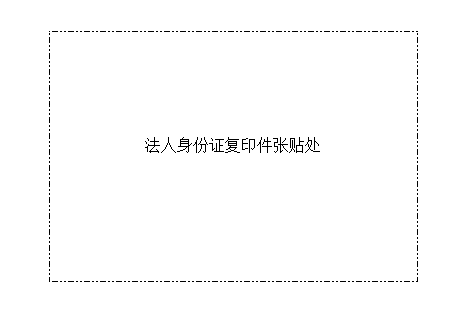 响应人：  	   （单位公章）   	年    月    日注：本表适用于法定代表人。法人授权委托书中垦乳业股份有限公司牧业分公司：                  法人代表        授权        为全权代表，参加贵方组织的2024年中垦乳业股份有限公司牧业分公司全株青贮玉米采购项目寻源活动，全权处理该活动中的一切事宜。法人代表签字：响应单位全称（公章）：日期：      年     月     日 附：全权代表姓名：职务：详细通讯地址：邮编：注：本表适用于委托代理人。（四）开户许可证（复印件）三、情况调查表四、承诺书中垦乳业股份有限公司牧业分公司：很荣幸能够参加贵公司2024年中垦乳业股份有限公司牧业分公司全株青贮玉米采购项目寻源的有关活动，为保证该项目顺利进行，确保后期工作如期开展，我公司在此郑重承诺：我方保证提供的数据真实，并承担其责任义务。也愿意向贵方提供任何与该项有关的数据、情况和技术资料。1.本着诚信守信原则，共同提升中垦牧业青贮质量。2.确保响应资料的真实性，并承担相应的法律责任。承诺方（名称/公章）：代表人（签字）：                             承诺时间　　年　　　月　　　五、其他介绍1.地块种植情况2.近三年与牧业集团合作的业绩情况3.机械设备情况4.生产安全情况等（一）地块种植情况（二）近三年与牧业集团合作的业绩情况（三）机械设备情况（四）生产安全情况等六、响应数量注：1.该表根据实际地块数量、供应牧场等内容可自行进行增减。2.一处地块只能供应一个牧场，若多个地块供应一个牧场，按照不同地块分开填写。每行只能填写一个供应的牧场。3.是否拥有土地使用权填写“是”或“否”，自有、流转、租赁等形式获得使用权的自种地请填写“是”，拥有土地使用权的需提供相关合同证明。不自种、仅是收购农户玉米填写“否”。4.预计种植时间精确到“*月第*周”，预计收储时间精确到“*月第*周”。5.地块位置需具体到镇、村和组。响应方（签章）：                                               时间：　    年　    月     日                     身份证复印件粘贴处一、组织状况一、组织状况一、组织状况一、组织状况响应方名称响应方地址邮编公司法人业务联系人联系电话传真注册资金企业性质公司人数税号银行信誉度二、经营状况二、经营状况二、经营状况二、经营状况该公司主要客户公司产能去年销售总额公司利润响应项目利润公司经营主要产品三、收割、运输状况三、收割、运输状况三、收割、运输状况三、收割、运输状况四、其它情况（如有）四、其它情况（如有）四、其它情况（如有）四、其它情况（如有）序号面积（亩）是否拥有土地使用权预计种植时间预计收储时间种植品种拟供应牧场（天宁、华山、定边）地块位置距牧场距离（㎞）拟供应数量（吨）备注123456合计